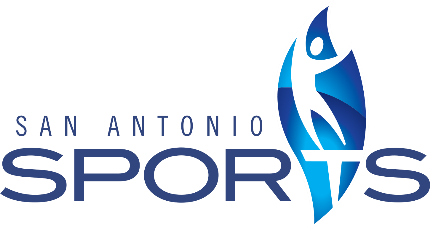 Spring Youth Programs InternshipSince 1984, San Antonio Sports has put San Antonio on the global stage. From NCAA Championships to the Rock ‘n’ Roll San Antonio Marathon, the premier events we’ve host have delivered more than $900 million for our local economy.But we are not just about big games. We are a nonprofit organization that works every day to transform our community through the power of sport. San Antonio Sports recognizes the link between healthy bodies and healthy minds and works every day to provide sports and fitness programs that inspire children and their families to live active, healthy lives.The San Antonio Sports (SAS) Internship Program provides an excellent opportunity for participants to gain experience in the many facets and areas that are involved in planning, executing, and promoting events in the San Antonio area. Individuals within the program should be prepared to be a key part of the team and to work directly with all members of the SAS team as we work with each of our event partners to ensure an excellent, memorable event for all attendees.The ideal candidate will be a self-motivated individual with the ability to think outside the box and function well in a team environment. This will be a hands-on position; the more the intern puts into the program, the more he/she can expect in return. The intern will be exposed to various areas of sports management and will have the opportunity to learn more about the marketing, program, and event management process that SAS executes in order deliver high quality events.One paid stipend for this position is available per semester at a rate of approximately $185 per week with 15-20 hours per week required.  Other internship positions may be accommodated as non-paid to include credit hours as determined by the internship program guidelines of the respective college or university.For more information about San Antonio Sports, please visit www.sanantoniosports.orgSan Antonio Sports Youth Programs Spring Internship is centered around the i play! afterschoolProgram and prepping for the Fit Family Challenge program.DUTIES AND RESPONSIBILITES:Assist SAS in the planning and execution of the Red McCombs Soccer TournamentAssist with the organization and management of equipmentConduct specified coach communicationAssist in the creation and circulation of coach materialsManage uniform inventory and distribution for programAssistance with administrative functions as neededServe as event day staff in SAS events outside of the youth department such as Pull for Kids, All-Star Football Game Media Day, and the Rock ‘n’ Roll MarathonQUALIFICATIONS:Students with a major in Business, Sports Management, Hospitality, Marketing, or Communication are preferred but not requiredExcellent verbal and written communication skillsAbility to manage multiple projects and deadlinesMust possess a positive attitude and work ethicKnowledge of Microsoft Office (Word, Excel, & Outlook)Available to work a minimum of 15 hours per week during regular business hours (9:00am - 5:00pm, Monday-Friday). Some weekends and events may be required during heavy event times. Hours are flexible and will be based upon the intern's scheduleMust have reliable transportation to travel to the SAS office and event locationsMust have the ability to lift up to 30 lbs.CREDIT HOURS:The San Antonio Sports Internship Program may include credit hours as determined by the internship program guidelines of the college or university.APPLICATION PROCESS:Please submit the following (via email) to cwheat@sanantoniosports.orgResume + ReferencesLetter of interest/cover letterQualified applicants will be contacted to schedule an interview.San Antonio Sports Alamodome100 Montana Street, Suite 311 San Antonio, TX 78203For questions, please contact Carolyn Wheat at cwheat@sanantoniosports.org